.REQUERIMENTO Nº 998/2020Reitera solicitação de informações ampliação de iluminação pública em bairros e “ruas” do município – realizadas com recursos da CIP – Contribuição de Iluminação Pública.  Senhora Presidente, Nobres Vereadores: 	Considerando resposta ao Requerimento nº 788/2020 da lavra deste vereador, e constatando que a resposta apresentou-se incompleta, conforme abaixo;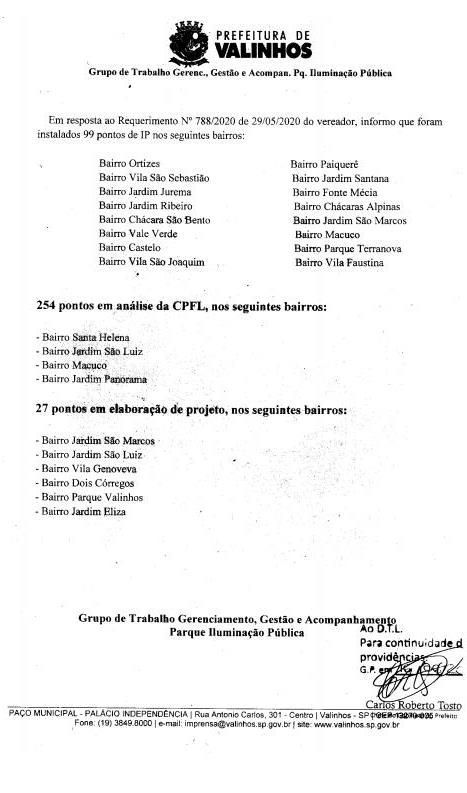 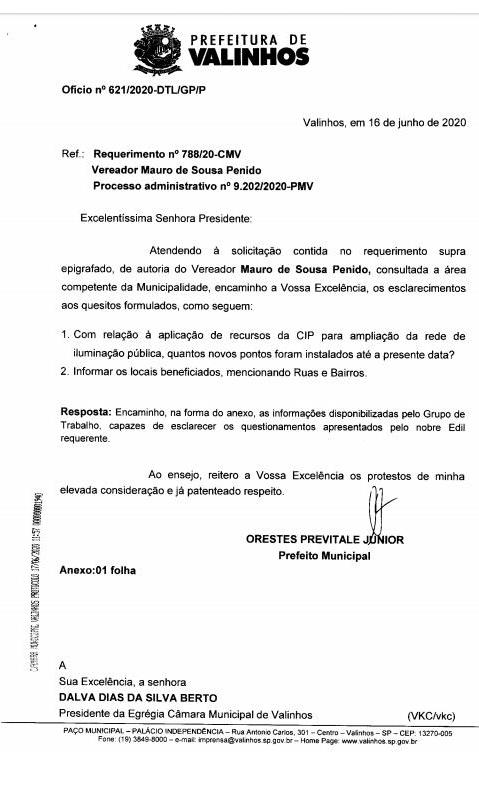 	O vereador MAURO DE SOUSA PENIDO, no uso de suas atribuições legais, requer nos termos regimentais, após aprovação em Plenário, que seja encaminhado ao Excelentíssimo Senhor Prefeito Municipal, o seguinte pedido de informações: Informar os locais beneficiados com os novos pontos de iluminação de que trata o ANEXO 01 do Contrato 0191/2018, mencionando o número cadastral afixado nos postes pela empresa CITELUZ, devendo as informações limitar-se ao ano de 2019, mencionado bairros e também cada rua atendida de cada bairro.Encaminhar relatórios da empresa CITELUZ atestando os serviços executados.JUSTIFICATIVA:	Justifica-se o questionamento considerando obrigação do vereador no acompanhamento das ações do Poder Executivo, bem como suas realizações e apurada aplicação dos recursos públicos.Valinhos, 16 de junho de 2020MAURO DE SOUSA PENIDO      Vereador